Fourth Quarter Book Reports: 1st Grade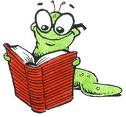 Problem and SolutionWrite a complete sentence telling what the problem in the story was, who solved it, and how it was solved. Activity 1Summary ChartFill in the who, what, when, where, and why of the story. Then write at least 3 sentences to summarize the book.Activity 2KWL ChartRead a non-fiction book. Fill in the chart telling what you know, what you want to know, and what you learned.Activity 3Character Traits WheelChoose a character from the book that you read. Describe 4 character traits that this character shows. Remember that character traits are words that describe what a person or character is like on the inside Activity 4 Building a StoryWrite about the problem and solution that took place in your book. Also, describe the characters and setting using descriptive words.Activity 5Vocabulary QuiltFind 6 new words in the book that you are reading and write them on the quilt. Infer what they mean by using your schema, context clues, pictures, or talking to someone about their meaning.Activity 6Friends With a CharacterChoose a character from the book that you are reading. Give 3 reasons why you would like to be friends with this character.Activity 7Character Feelings ChartWrite a sentence about how the main character is feeling at the beginning, middle, and end of the story. Include why they are feeling this way.Activity 8Retell HandCreate a story hand and retell the story to a friend. The parts to a story are: characters, setting, beginning, middle, and end.Activity 9